		  14.05.2020р.		                   Вихователь:  Любов Петрівна Лейба 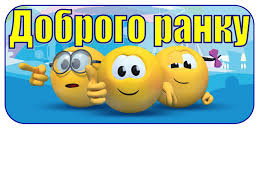 Шановні батьки!Сьогоднішня тема:«На човні морями й океанами»1. Пропоную поглибити знання дітей про морські професії (капітан, моряк, кок) за допомогою картинок. Організуйте сюжетно-ігрове спілкування і взаємодію дітей у різноманітних іграх, ситуаціях на морську тематику.2. Запропонуйте разом вирізати з паперу багато трикутників та створити композицію у техніці аплікація. Можливе домальовування олівцями чи фломастерами окремі деталі на зображення рибок, медуз чи корабликів. Есперементуйте!!!!3. Проведіть коротку бесіду та рухливу гру «Ми – моряки». Розкажіть про форму моряків, їх значення на кораблі. Разом потренуйтесь марширувати, тягнути канат, сидячи - з’єднувати руки і розкачуватися зі сторони в сторону, робити рухами «хвилі»…….Далі, запитайте у дітей, хто годує моряків на кораблі (кок), поговоріть про його справи.4. Запросіть до перегляду фрагментів мультфільму «Кораблик Елаяс та виконайте разом з дитиною фізхвилинку «Пінгвіни»5. Зазделегідь зробіть паперові кораблики та надайте можливість дитині погратися з ними (у мисці з водою чи у ванній кімнаті) та простежити за тим як вони пливуть6. Запропонуйте дитині сьогодні бути в ролі моряка та поприбирати на «палубі», тобто у своїй кімнаті чи в іграшковому осередку. Похваліть!!!! ДОДАТОККартинки 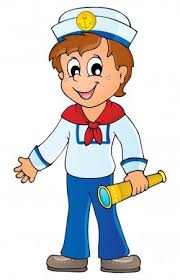 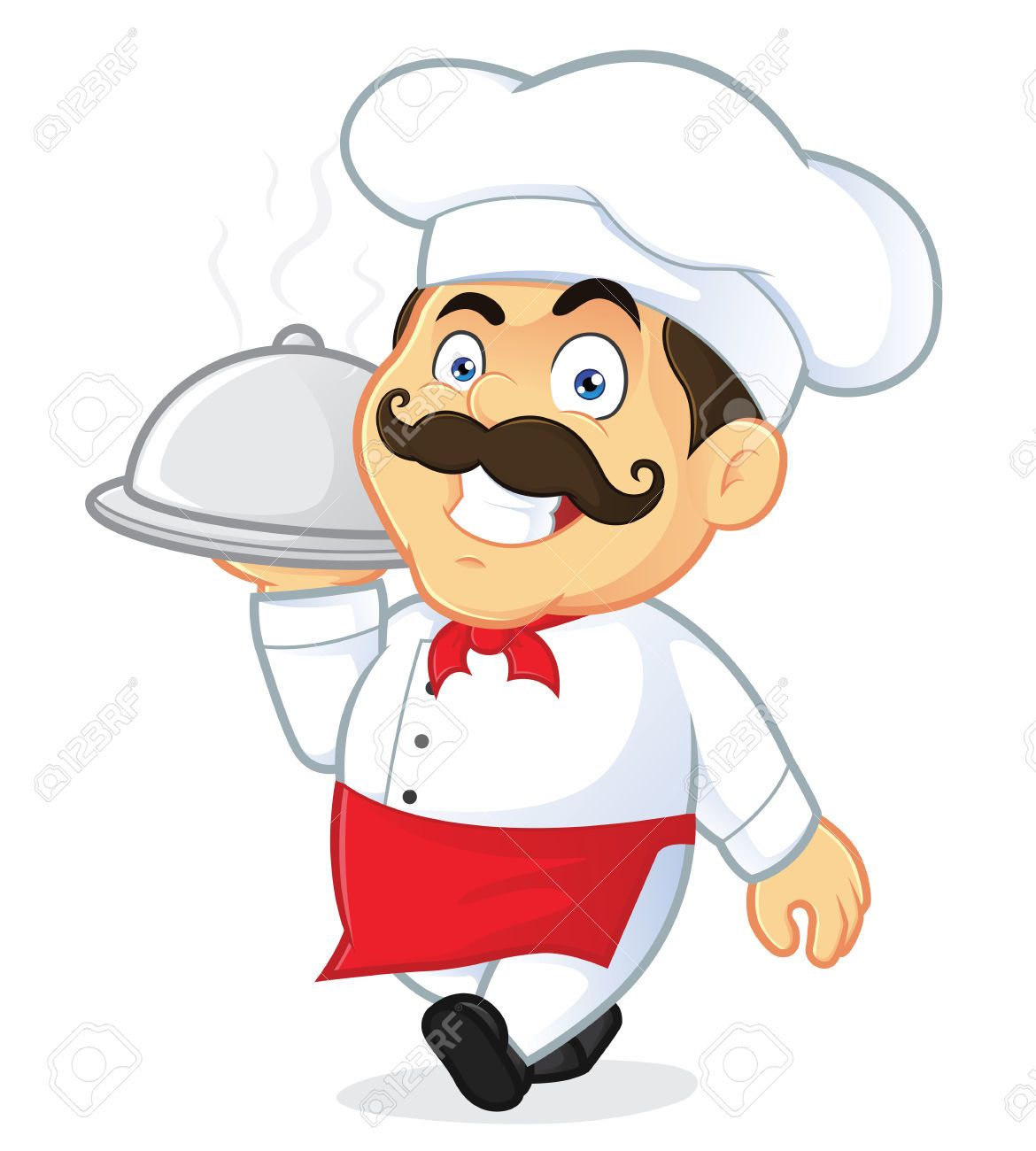 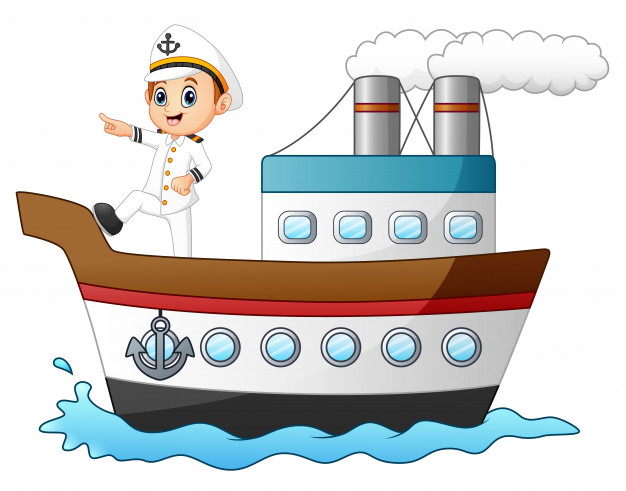 Варіанти аплікацій з різнокольорових трикутників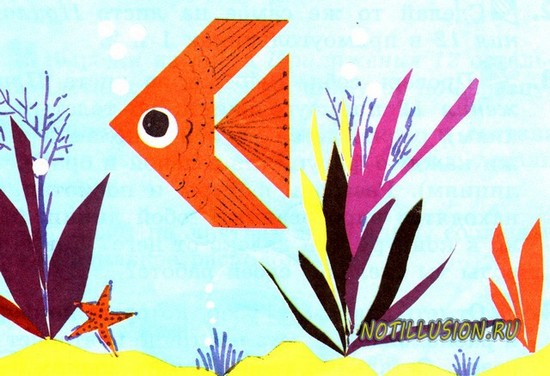 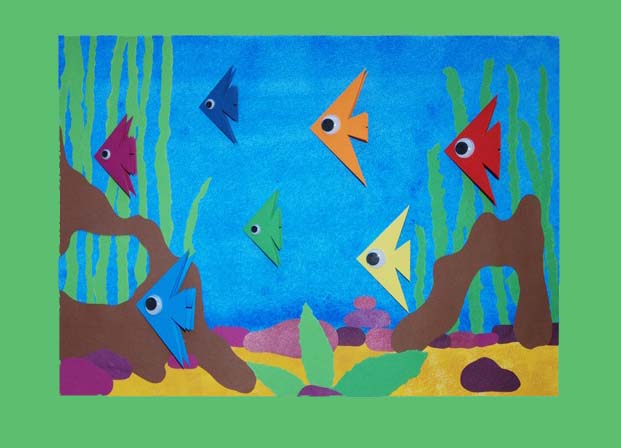 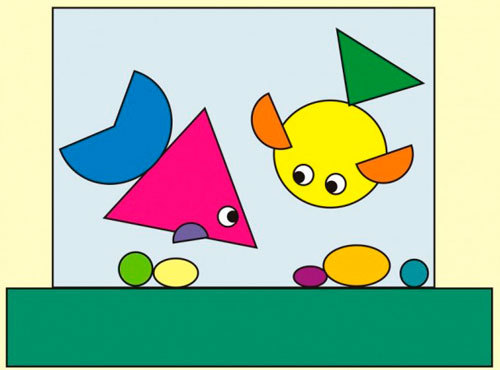 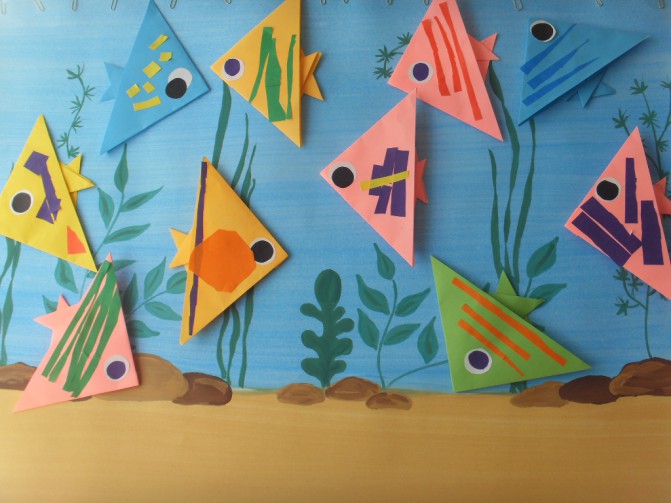 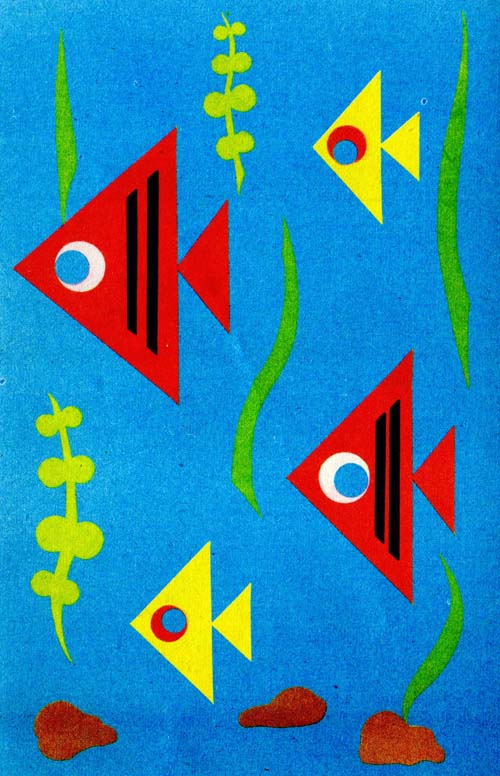 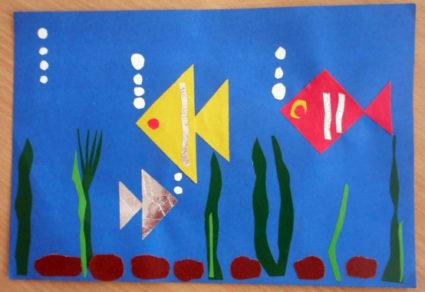 Пропоную вивчити разом з дитиною віршик «Пароплав» — Пароплав, пароплав, 
Де ти плавав, де бував?
—    Нещодавно в теплім краї 
Я на якорі стояв.—    Пароплав, пароплав,
Ти й на полюс запливав?
—    Запитайте в мене краще, 
Скільки бур я подолав.—    Пароплав, пароплав, 
Скільки ж бур ти подолав?
—    Запитайте в мене краще, 
Як я в морі сумував.—    Пароплав, пароплав,
А за ким ти сумував?
—    За оцим причалом, звідки 
Я мандрівку починав.Конструктор є у кожного. Побудуйте з деталей конструктора кораблика.Ви цікаво проведете час з родиною!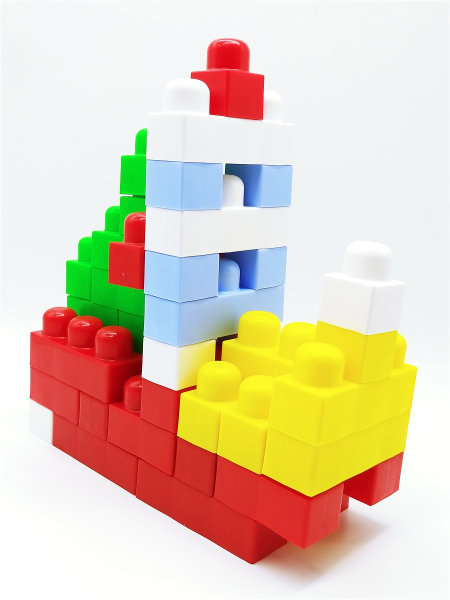 